Сводка по состоянию на 22 июля 2020 года. За минувшие сутки случаев заражения коронавирусной инфекцией COVID-19 на территории муниципального образования «Дорогобужский район» Смоленской области (далее – муниципальный район) не выявлено.Общее число лиц с диагнозом «Коронавирусная инфекция» на сегодняшний день в муниципальном районе составляет 83 человека.Число выздоровевших пациентов с COVID-19 на текущий момент составляет 66 человек.Также на территории района зафиксировано 2 случая с летальным исходом.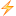 В муниципальном районе организован ежедневный медицинский осмотр на дому для 20 человек. Они здоровы. Симптомов ОРВИ не выявлено. Уважаемые граждане!В Смоленской области до 27 июля продлили ограничительные мероприятия, принятые в связи с распространением коронавирусной инфекции на территории региона. Это следует из поправок к Указу Губернатора Смоленской области от 20.07.2020 № 87«О внесении изменений в Указ Губернатора Смоленской области от 18.03.2020 № 24».Указ принят на основании новых рекомендаций главного государственного санитарного врача по Смоленской области и основаны на анализе эпидемиологической обстановки в Смоленской области.В частности, сохраняется запрет на:- посещение мест общественного питания (за исключением доставки и покупки «на вынос»);- закрыты детские лагеря (в том числе на базе школ), дома отдыха, пансионаты и санатории (исключение сделано для тех, кто находится в командировках);- посещение парков культуры и отдыха, клубов и дискотек, кинотеатров, детских игровых комнат, аттракционов и других мест массового посещения граждан;- физкультурно-оздоровительная деятельность (кроме бань и душевых);- «масочный режим» и социальное дистанцирование также остаются обязательными.Гражданам старше 65 лет и тем, у кого есть ряд заболеваний, предписан режим полной самоизоляции.